Załącznik nr 1Dotyczy 8/CTWiT/2021Opis Przedmiotu ZamówieniaDostawa komory do sieciowania żywic za pomocą promieniowania UV: Wymiary zewnętrzne: długość: 80cm, szerokość: 40cm, wysokość: 40cm  ± 5 cm, z blachy nierdzewnej o grubości 1mm. Komora zamykana pokrywą od góry, szczelna na promieniowanie. Pokrywa z blaszanymi uchwytami/uchwytem do zdejmowania. Świetlówki o mocy 40W, L-60 cm po 4 szt. na dłuższą ścianę, z wyłącznikiem klawiszowym na każdą belkę. Świetlówki zamocowane na belce świetlnej po 2 szt. – ilość belek 4Możliwość włączania/wyłączania każdej pary świetlówek Włącznik CZASOWY 230V PROGRAMATOR TIMER, Zasilanie 12V, Moc max 3600VA Wentylator do chłodzenia komory zamocowany na ściance prostopadłej do świetlówek minimalne parametry: Wymiary zewnętrzne: 120x120x25mm, Zasilanie: 12V, pobór prądu: 0,2A, Moc: 2.4W, Prędkość obrotowa 1200 obr/min.Ściana boczna (ze świetlówkami): Świetlówki umieszczone symetrycznie do wysokości około 30cm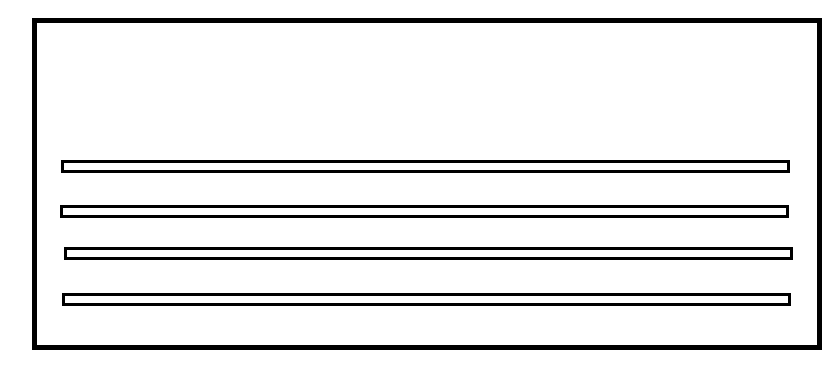 